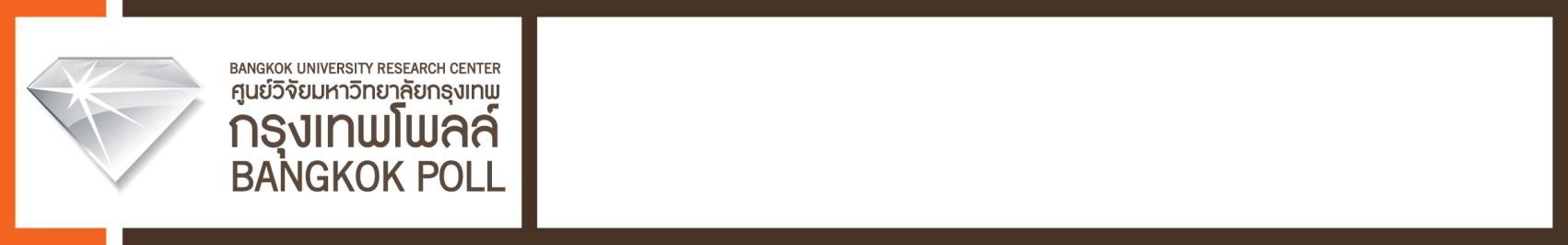 ผลสำรวจเรื่อง  “เด็กไทยรุ่นใหม่ หัวใจสมาร์ทโฟน”	เนื่องด้วยวันเสาร์ที่ 12 มกราคมนี้ ตรงกับวันเด็กแห่งชาติ กรุงเทพโพลล์โดยศูนย์วิจัยมหาวิทยาลัยกรุงเทพ ได้สำรวจความคิดเห็นของเด็กๆ ในเรื่อง “เด็กไทยรุ่นใหม่ หัวใจสมาร์ทโฟน” โดยเก็บข้อมูลจากเด็กที่มีอายุ 6-14 ปี ในเขตกรุงเทพฯ และปริมณฑล จำนวน 1,052 คน พบว่า 	เด็กไทยในปัจจุบันเล่นสมาร์ทโฟน/ไอแพด ร้อยละ 96.7 โดยในจำนวนนี้ร้อยละ 74.8 ระบุว่าเป็นเครื่องของตัวเอง และร้อยละ 21.9 ระบุว่าเป็นเครื่องของพ่อแม่ ผู้ปกครอง ขณะที่มีเด็กเพียงร้อยละ 3.3 เท่านั้นที่ระบุว่า ไม่ได้เล่นสมาร์ทโฟน/ไอแพด พ่อแม่ไม่ให้เล่น ที่มีอุปกรณ์ และไม่ชอบเล่น เป็นต้น	ทั้งนี้เด็กๆ ส่วนใหญ่ ร้อยละ 84.7 ระบุว่าใช้สมาร์ทโฟน/ไอแพดเพื่อดูหนัง/ฟังเพลง รองลงมาร้อยละ 78.5 ระบุว่าใช้เพื่อเล่นเกม และร้อยละ 45.2 ใช้เพื่อหาข้อมูล/ความรู้ประกอบการเรียน	สำหรับการใช้เวลาอยู่กับสมาร์ทโฟน/ไอแพด ของเด็กๆ นั้น ร้อยละ 37.0 ระบุว่าประมาณ 1-2 ชั่วโมงต่อวัน รองลงมาร้อยละ 23.6 ระบุว่าประมาณ 3-4 ชั่วโมงต่อวัน และร้อยละ 11.6 ระบุว่าประมาณ 5-6 ชั่วโมงต่อวัน	ส่วนบุคคลที่เด็กๆ ส่วนใหญ่ร้อยละ 65.5 มักจะขอคำปรึกษา เวลามีปัญหาเรื่องการใช้สมาร์ทโฟนหรือแอพพลิเคชั่นต่างๆ คือ พ่อแม่/ผู้ปกครอง รองลงมาร้อยละ 19.1 ระบุว่าค้นหาเองในกูเกิล และ ร้อยละ 14.1 ระบุว่าปรึกษาเพื่อน 	เมื่อถามว่า “เด็กๆ ใช้สมาร์ทโฟน/ไอแพดเพื่อสานสัมพันธ์ที่ดีในครอบครัวในเรื่องใดบ้าง” ส่วนใหญ่ร้อยละ 66.1 ระบุว่า ติดต่อสื่อสาร/แจ้งเหตุ/บอกเหตุได้อย่างรวดเร็ว รองลงมาร้อยละ 53.5 ระบุว่าได้เห็นหน้าตากันโดยการคุยผ่านวีดีโอคอล และร้อยละ 37.9 ระบุว่าพูดคุยพร้อมกันได้ทีละหลายๆคน	ดังรายละเอียดต่อไปนี้1. การเล่นโทรศัพท์มือถือ/สมาร์ทโฟน/ ไอแพดของเด็กไทยในปัจจุบัน2. เด็กๆ ใช้โทรศัพท์มือถือ/สมาร์ทโฟน/ไอแพดเพื่อ.........(สามารถตอบได้มากกว่า 1 ตำตอบ)3. เด็กๆ ใช้เวลาอยู่กับมือถือ/สมาร์ทโฟน/ไอแพด เฉลี่ยวันละ..............4. บุคคลที่เด็กๆ มักจะขอคำปรึกษา เวลามีปัญหาเรื่องการใช้สมาร์ทโฟนหรือแอพพลิเคชั่นต่างๆ5.เมื่อถามว่า “เด็กๆ ใช้สมาร์ทโฟน/ไอแพดเพื่อสานสัมพันธ์ที่ดีในครอบครัวในเรื่องใดบ้าง”รายละเอียดในการสำรวจวัตถุประสงค์ในการสำรวจ	เพื่อสอบถามความคิดเห็นของเด็กอายุ 6 -14 ปี ในพื้นที่กรุงเทพมหานครและปริมณฑลเนื่องในวันเด็กแห่งชาติ โดยสอบถามเกี่ยวกับพฤติกรรมการใช้สมาร์ทโฟน/ไอแพด ของเด็กๆ ในปัจจุบันเพื่อสะท้อนมุมมองความคิดเห็นของเด็กให้ผู้ใหญ่ในสังคมและผู้ที่เกี่ยวข้องได้รับทราบ และนำไปใช้เป็นแนวทางในการพัฒนาประเทศต่อไปประชากรที่สนใจศึกษา	การสำรวจใช้การสุ่มตัวอย่างเด็กอายุ 6-14 ปีที่กำลังศึกษาอยู่ในระดับชั้นประถมศึกษา– มัธยมศึกษาตอนต้นทั้งโรงเรียนในสังกัดรัฐบาลและสังกัดเอกชนในพื้นที่กรุงเทพมหานครและปริมณฑลโดยสุ่มจากเขตการปกครองทั้งเขตชั้นในชั้นกลางและชั้นนอกด้วยวิธีการสุ่มตัวอย่างแบบหลายขั้นตอน (Multi-Stage Sampling) จากนั้นจึงสุ่มประชากรเป้าหมายที่จะสัมภาษณ์ได้กลุ่มตัวอย่างทั้งสิ้น 1,052 คน เป็นเพศชายร้อยละ 49.8 และเพศหญิงร้อยละ 50.2 ความคลาดเคลื่อน (Margin of Error)	การประมาณการขนาดตัวอย่างมีขอบเขตของความคลาดเคลื่อน  4 ที่ระดับความเชื่อมั่น 95%วิธีการรวบรวมข้อมูล	ใช้การสัมภาษณ์กับกลุ่มตัวอย่างโดยตรง (Face to face interview) โดยเครื่องมือที่ใช้ในการเก็บข้อมูลเป็นแบบสอบถามที่มีโครงสร้างแน่นอน ประกอบด้วยข้อคำถามแบบเลือกตอบ (Check List Nominal) จากนั้นจึงได้นำแบบสอบถามทุกชุดมาตรวจสอบความถูกต้องสมบูรณ์ก่อนบันทึกข้อมูลและประมวลผลระยะเวลาในการเก็บข้อมูล:  8-10 มกราคม 2562วันที่เผยแพร่ผลสำรวจ	: 12 มกราคม 2562ข้อมูลประชากรศาสตร์ของกลุ่มตัวอย่างศูนย์วิจัยมหาวิทยาลัยกรุงเทพ (กรุงเทพโพลล์)  โทร. 02-407-3888 ต่อ 2898, 2897E-mail: bangkokpoll@bu.ac.th      Website: http://bangkokpoll.bu.ac.thTwitter: http://twitter.com/bangkok_pollเล่น				ร้อยละ		96.7	โดยระบุว่า.....		เป็นเครื่องของตัวเอง/ส่วนตัวร้อยละ74.8		เป็นเครื่องของพ่อ แม่ ผู้ปกครอง	ร้อยละ21.9ไม่เล่น				ร้อยละ		3.3	โดยให้เหตุผลว่า  พ่อแม่ไม่ให้เล่น ไม่มีสมาร์ทโฟน และไม่ชอบเล่นฯลฯ	โดยให้เหตุผลว่า  พ่อแม่ไม่ให้เล่น ไม่มีสมาร์ทโฟน และไม่ชอบเล่นฯลฯ	โดยให้เหตุผลว่า  พ่อแม่ไม่ให้เล่น ไม่มีสมาร์ทโฟน และไม่ชอบเล่นฯลฯดูรายการย้อนหลัง/ดูหนัง/ฟังเพลง	ร้อยละ84.7เล่นเกม			ร้อยละ78.5หาข้อมูล/ความรู้ประกอบการเรียน	ร้อยละ45.2เล่นfacebook/ ไลฟ์สดร้อยละ45.1คุยไลน์ร้อยละ42.1อินสตาแกรมร้อยละ22.2อ่านข่าว/ตามข่าวร้อยละ17.3ติดตามดาราร้อยละ15.7อื่นๆ เช่นคุยโทรศัพท์ เล่นทวิตเตอร์ ฯลฯร้อยละ3.1น้อยกว่า 1 ชั่วโมง			ร้อยละ10.0ประมาณ 1-2 ชั่วโมง	ร้อยละ37.0ประมาณ 3-4  ชั่วโมงร้อยละ23.6ประมาณ 5-6 ชั่วโมงร้อยละ11.6ประมาณ 7-8 ชั่วโมง	ร้อยละ6.5ประมาณ 9-10 ชั่วโมง		ร้อยละ5.4ประมาณ 10 ชั่วโมงขึ้นไปร้อยละ5.9พ่อแม่/ผู้ปกครอง	ร้อยละ65.5ค้นหาเองในกูเกิลร้อยละ19.1เพื่อน				ร้อยละ14.1คุณครู	ร้อยละ1.3ติดต่อสื่อสาร/แจ้งเหตุ/บอกเหตุได้อย่างรวดเร็วร้อยละ66.1ได้เห็นหน้าตากันโดยการคุยผ่านวีดีโอคอลร้อยละ53.5พูดคุยพร้อมกันได้ทีละหลายๆคน	ร้อยละ37.9บอกพิกัดให้กับผู้ปกครองว่าตอนนี้อยู่ตรงไหนร้อยละ33.7อื่นๆ เช่น ทำกิจกรรมต่างๆ ดูละครร่วมกัน ถ่ายรูป เปิดคลิปให้แม่เต้นออกกำลังกาย ฯลฯร้อยละ2.8จำนวน (คน) ร้อยละเพศ 	ชาย52449.8	หญิง52850.2รวม1,052100.0อายุ 	6 – 8 ปี28627.2	9 – 11 ปี34733.0	12 – 14 ปี41939.8รวม1,052100.0การศึกษา		ประถมศึกษา66863.5		มัธยมศึกษา38436.5รวม1,052100.0สังกัดของโรงเรียน		รัฐบาล84480.2		เอกชน20819.8รวม1,052100.0